Урок 65. Резервирование действия релейных защит и выключателей.Автоматическое включение резервных источников питания и электрообрудования.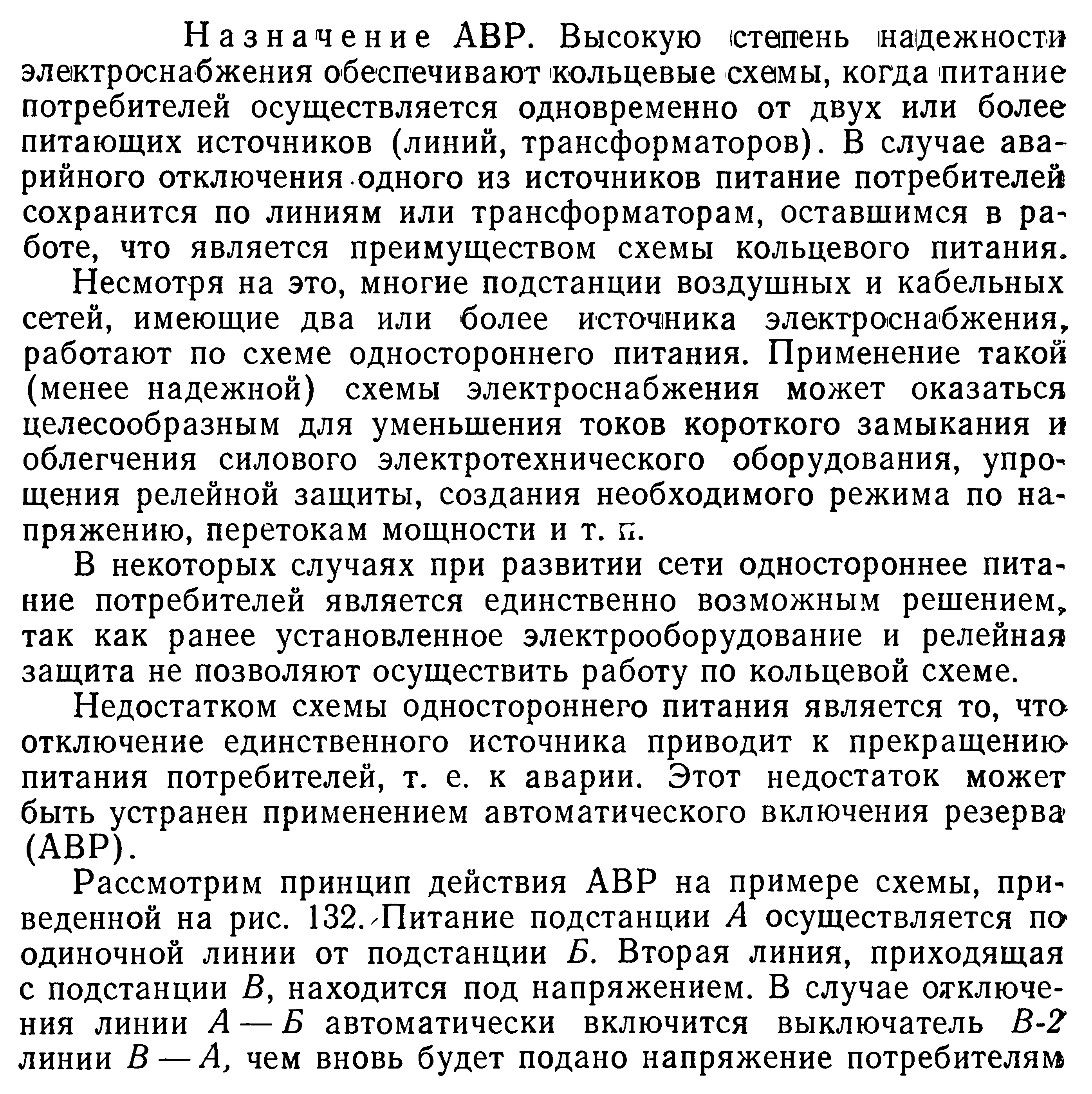 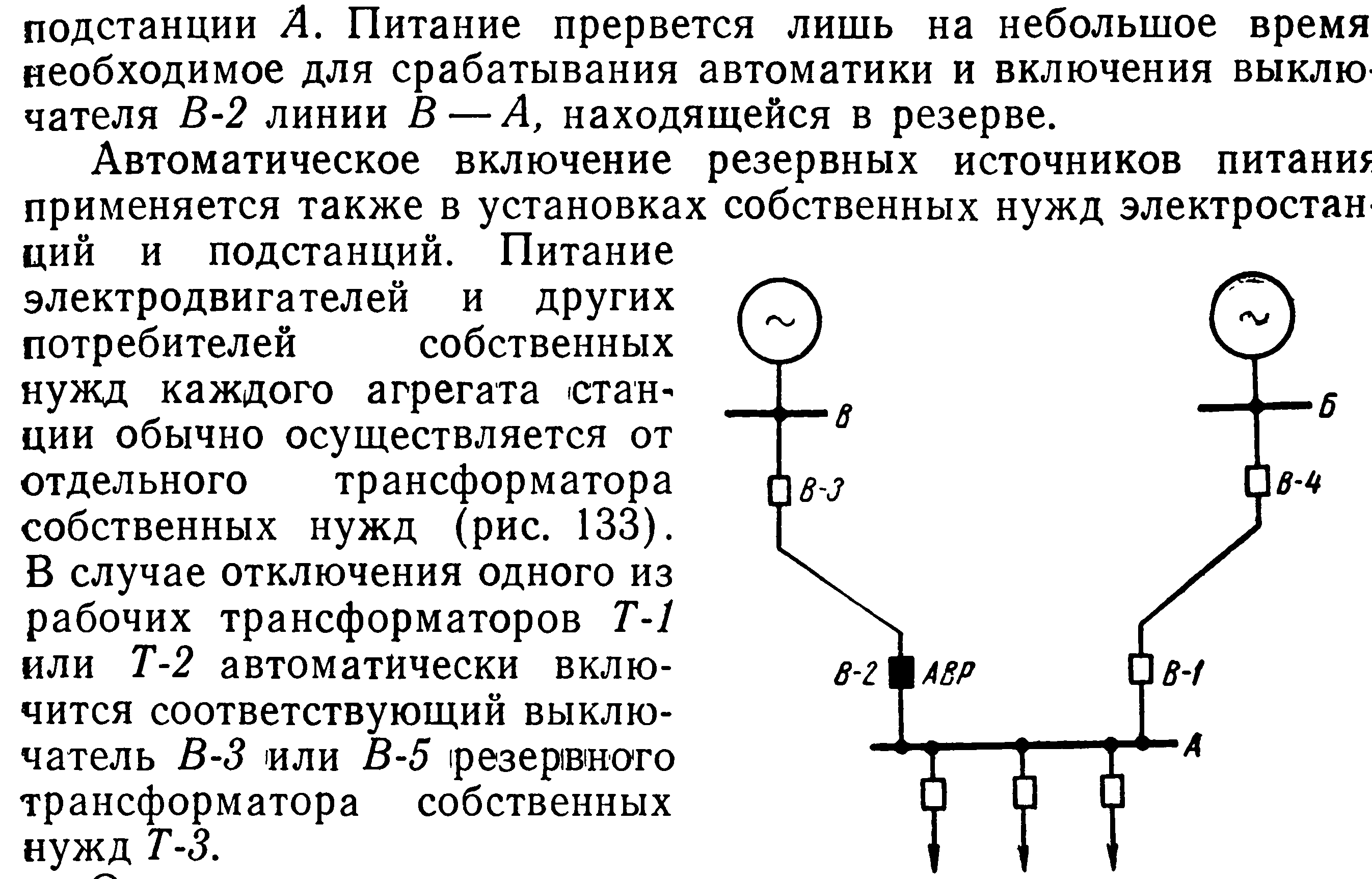 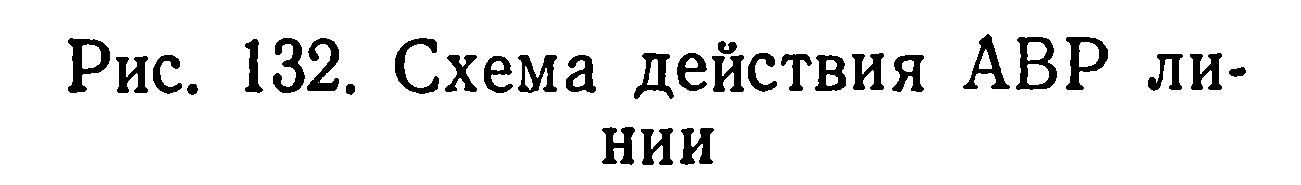 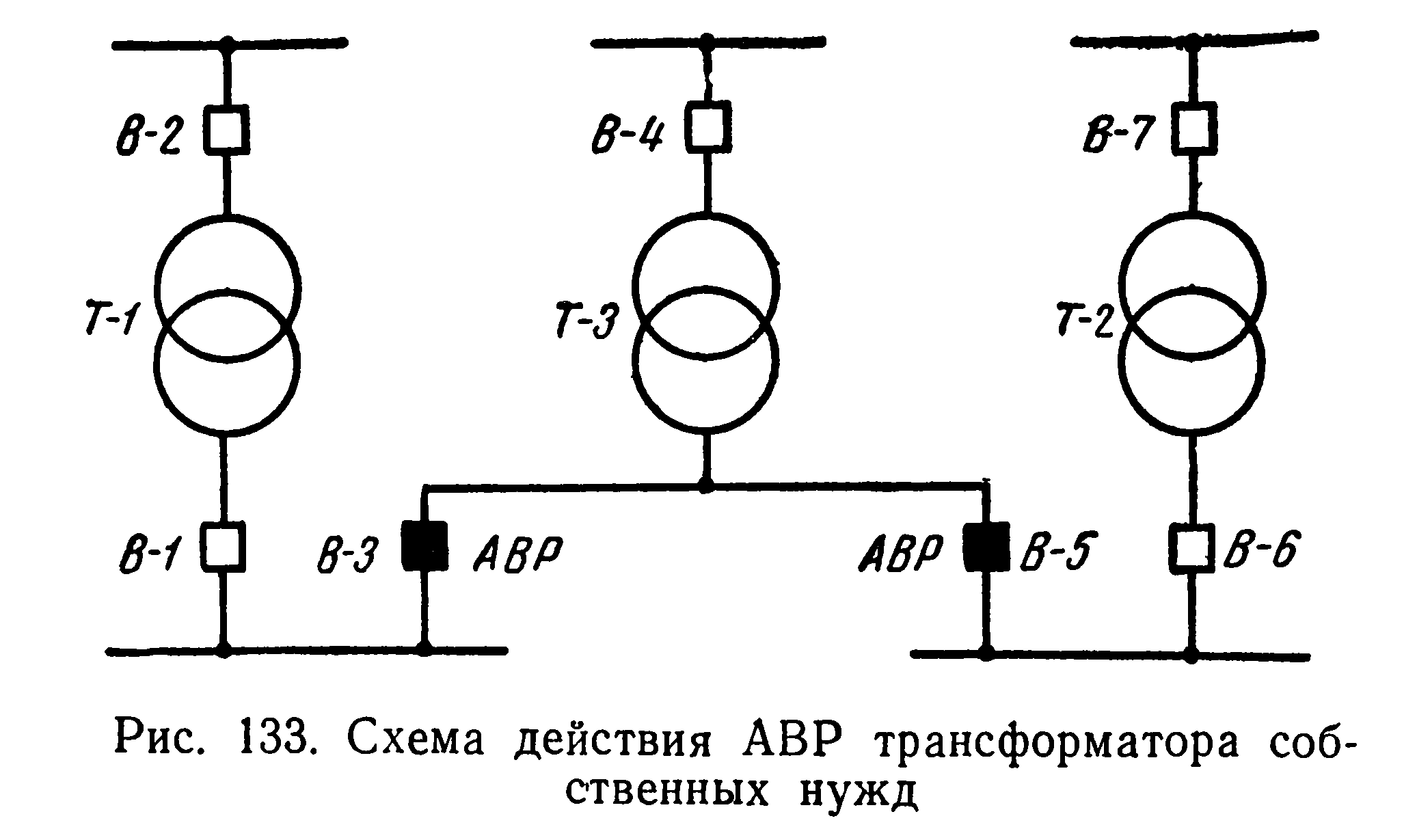 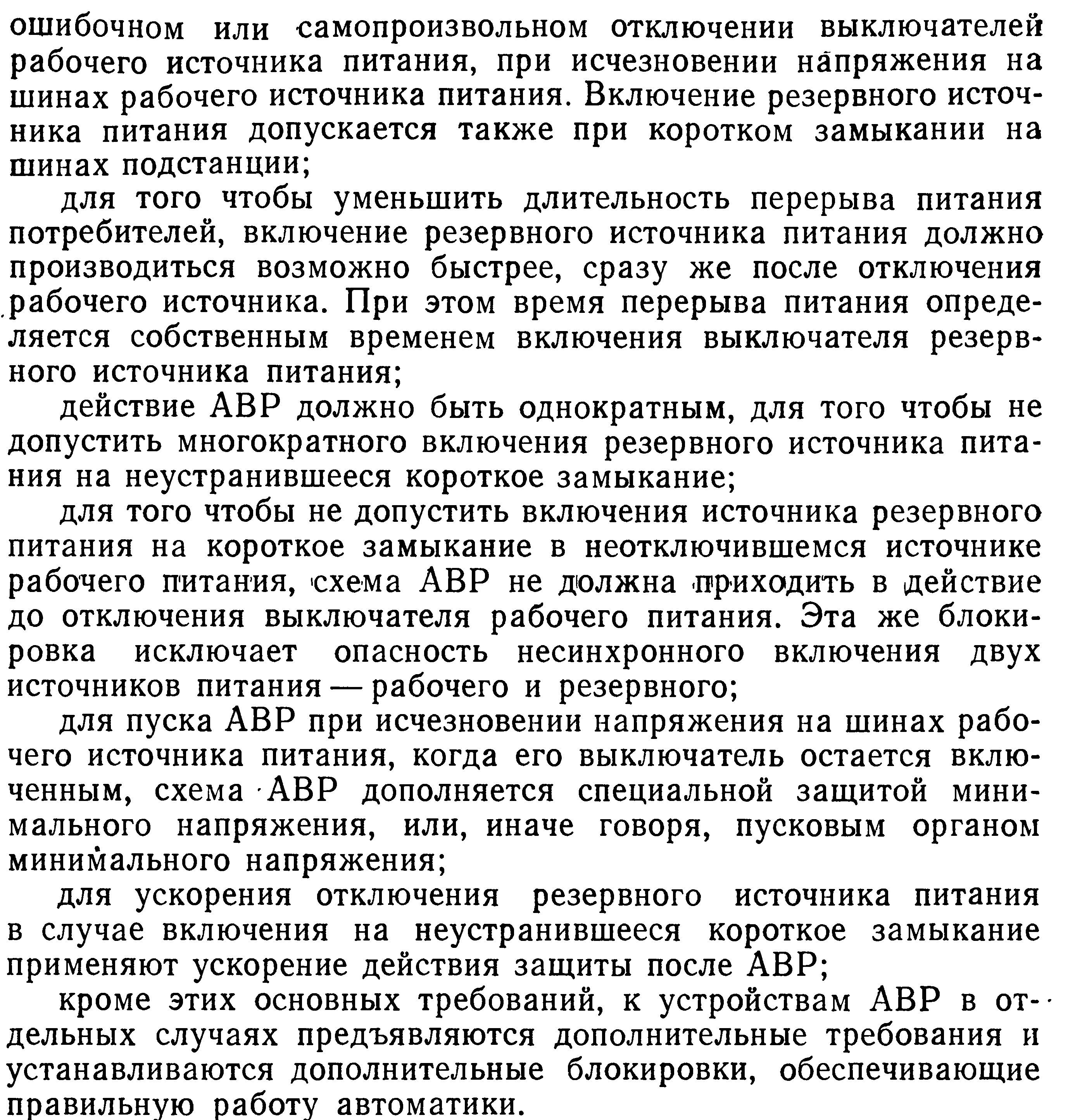 Автоматическое повторное включение.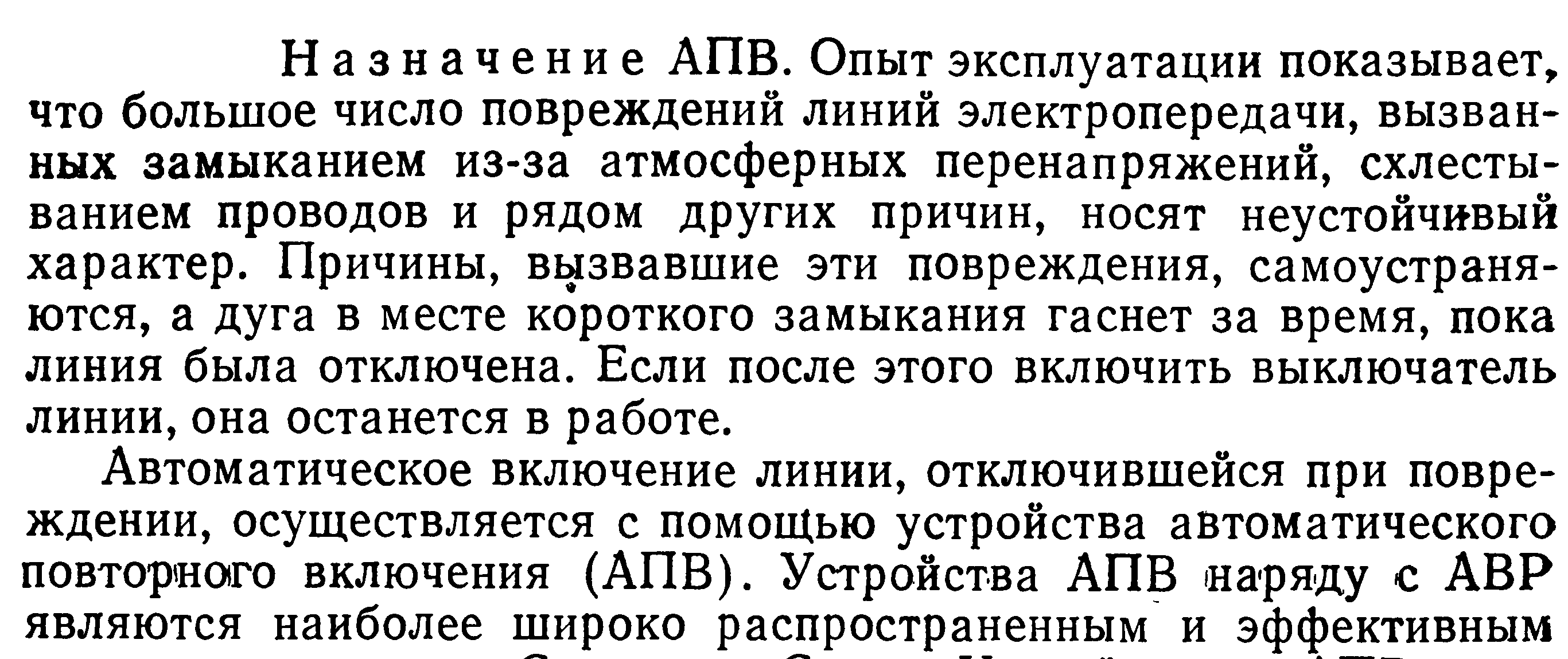 видом автоматики. Устройствами АПВ осна-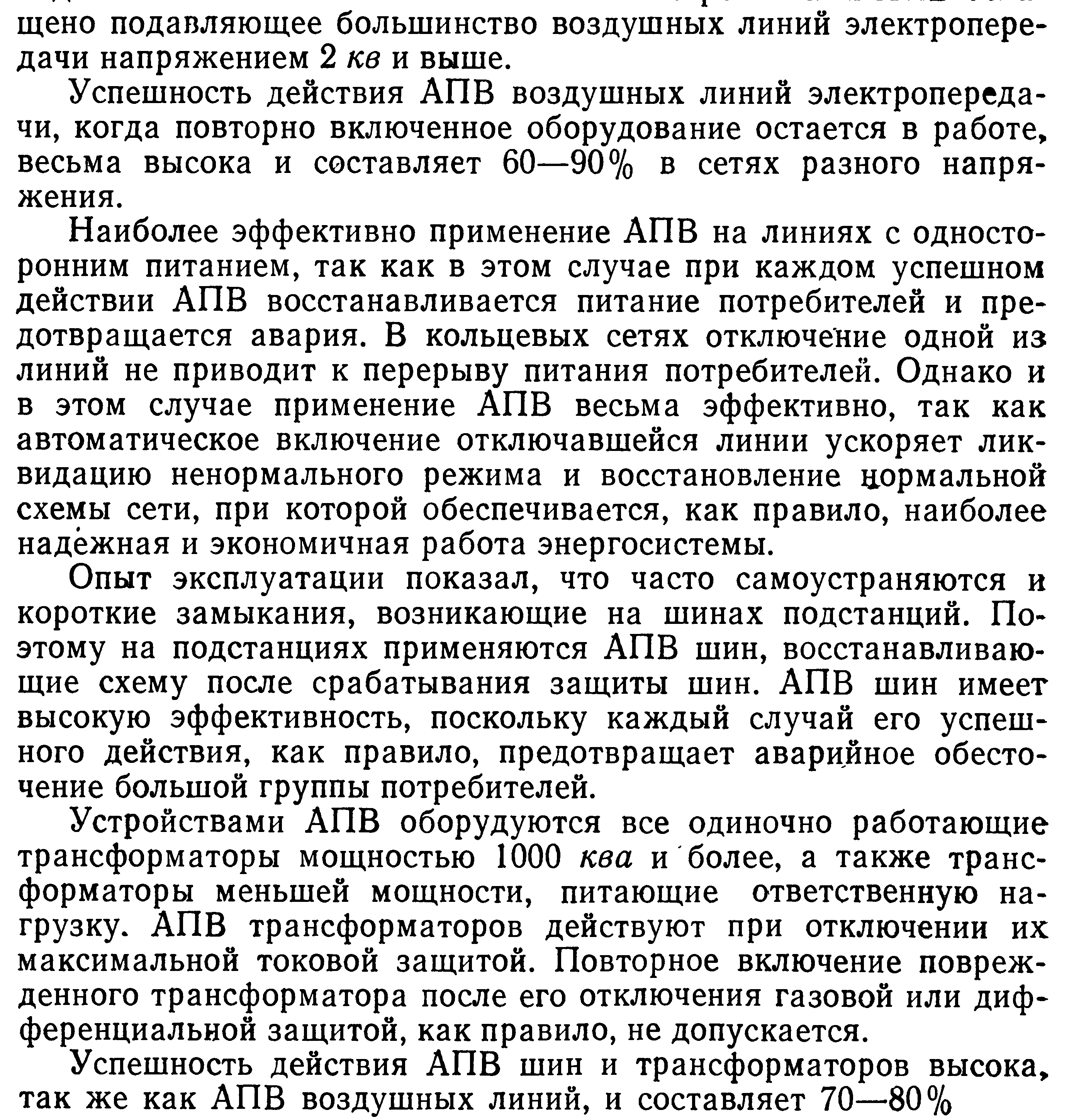 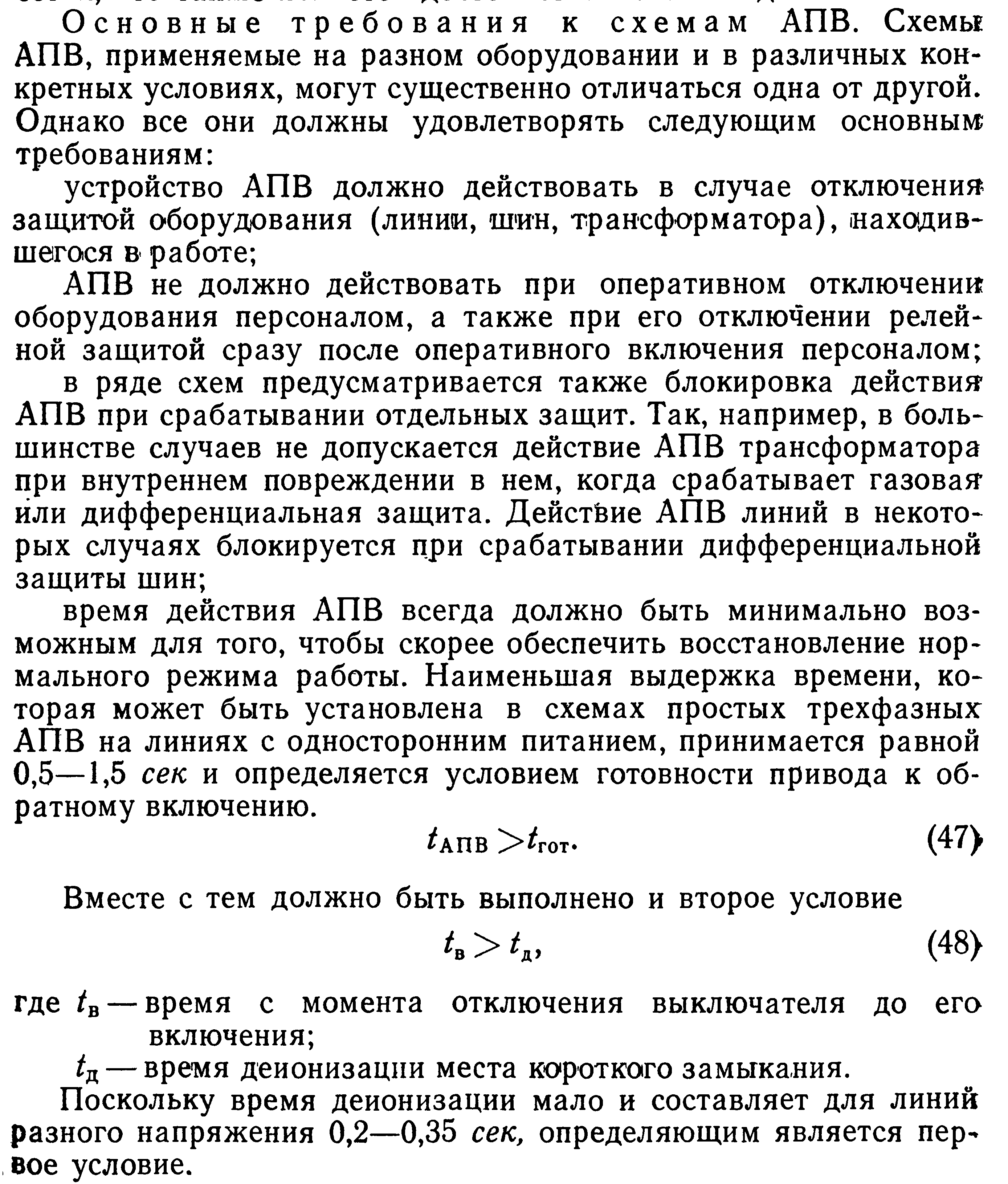 Задание: изучить материал лекции и составить конспект.